IC 贴片图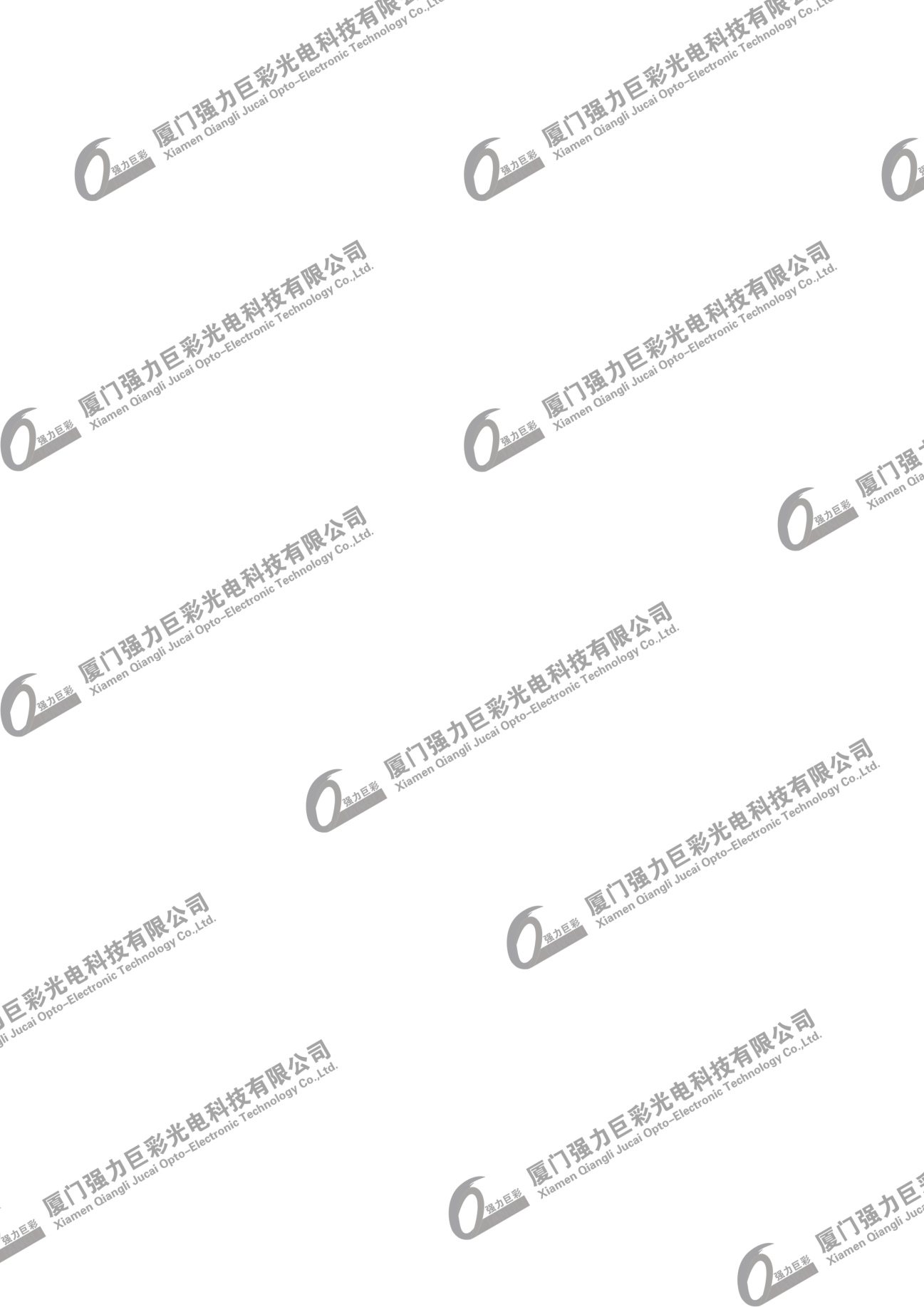 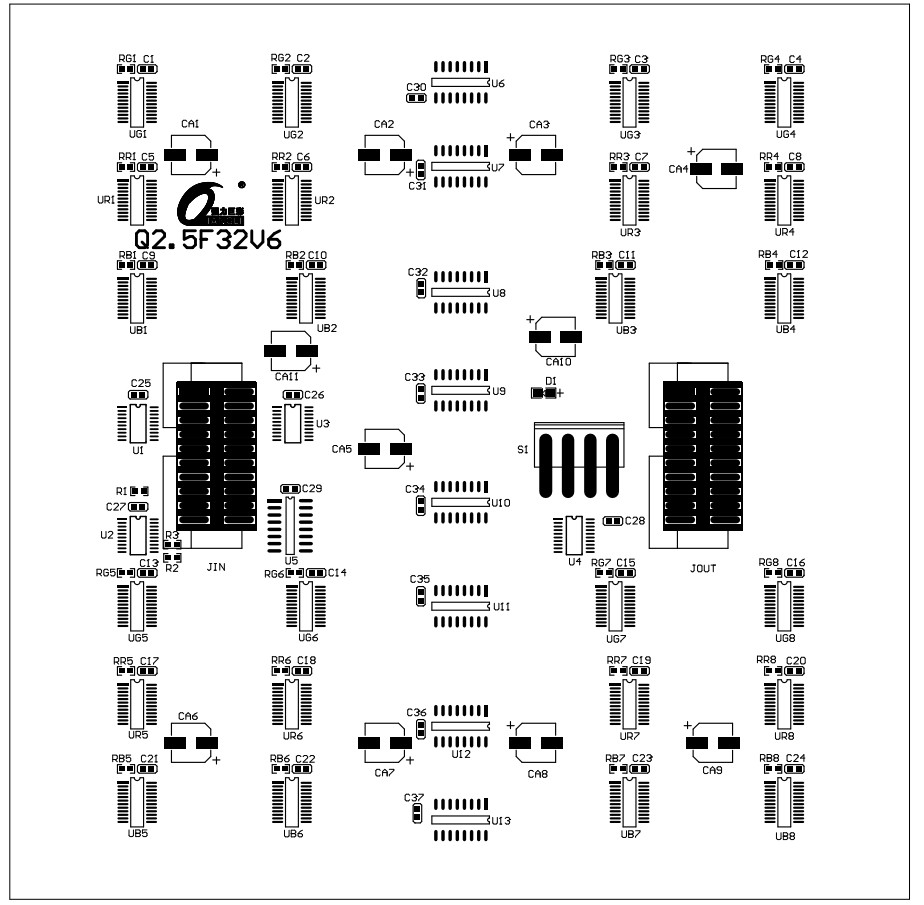 8.安装孔位图8.1 单元板安装孔位：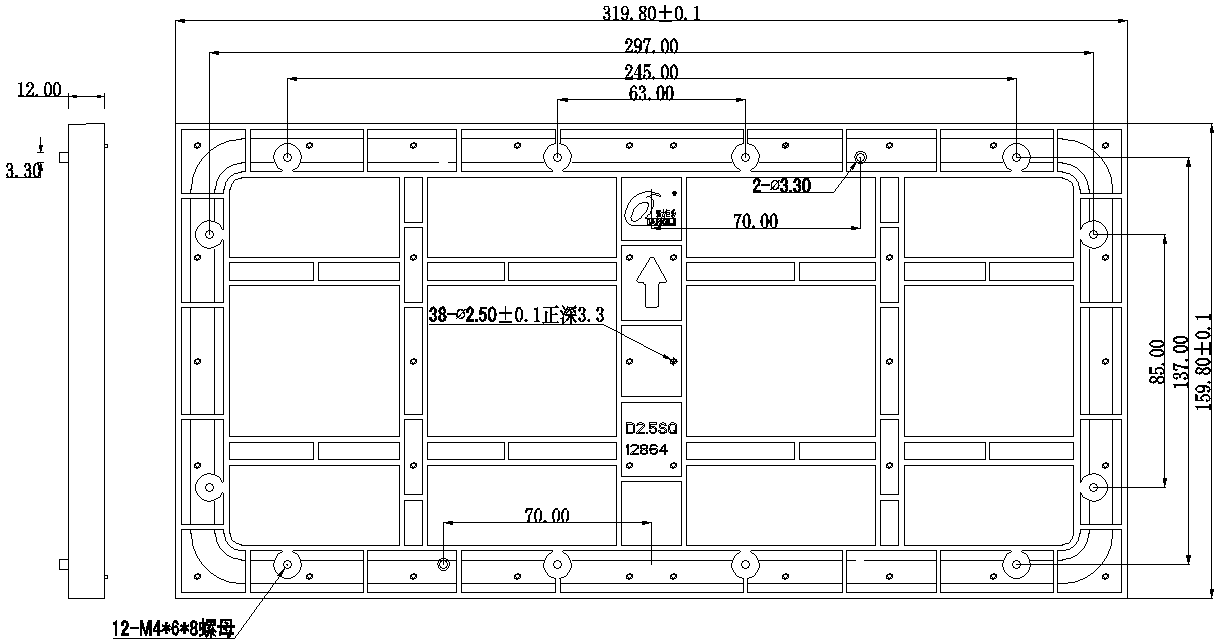 备注：“如有制作箱体，请提前告知办事处并确认订单产品孔位图”所有尺寸的单位为 mm；外形公差为 0，-0.1，孔径公差为±0.05， 此产品是采用背锁工艺。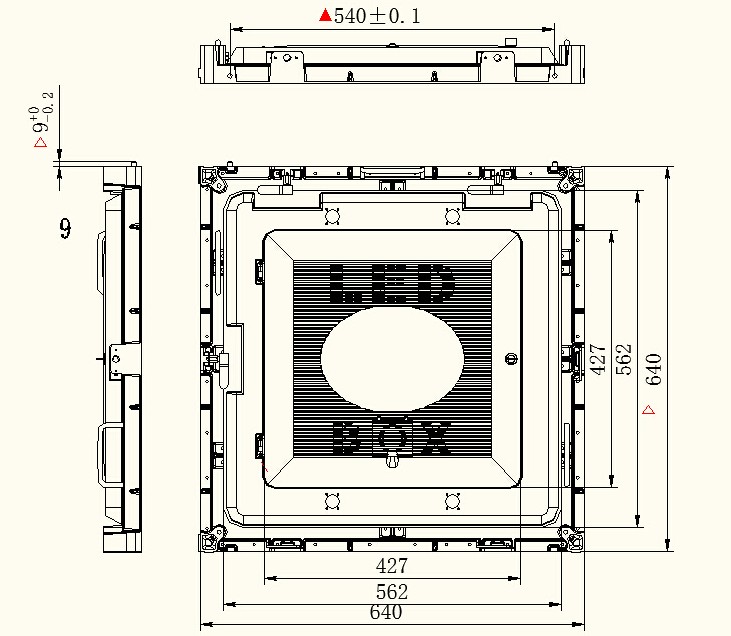 8.2  单元板组合图：8.2.1 箱体安装示意图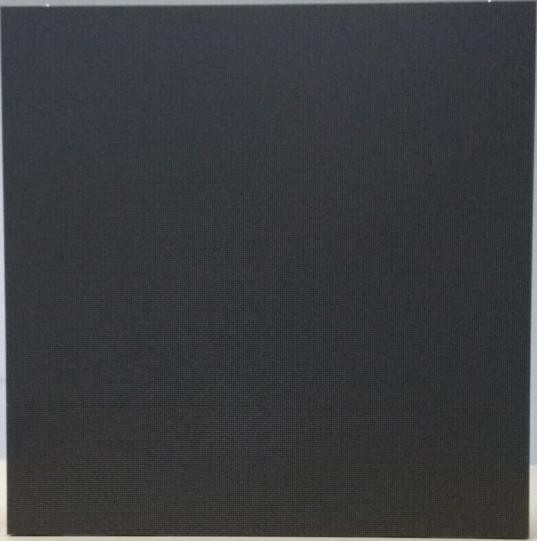 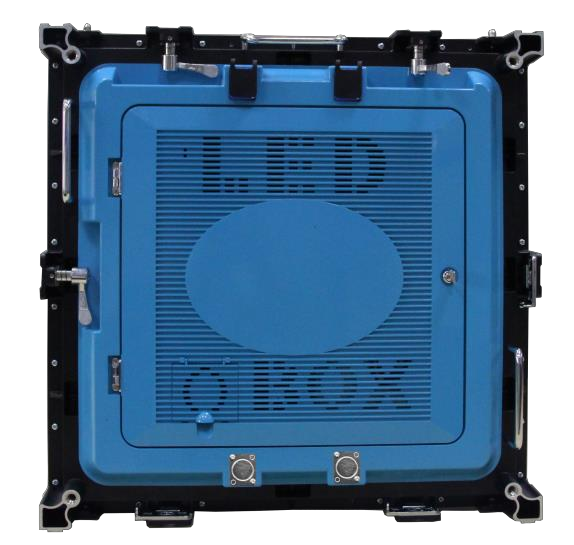 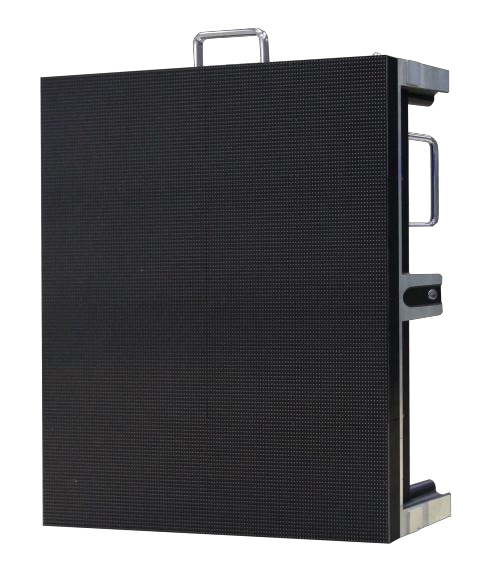 8.2.2 箱体实物图正视图	后视图侧视图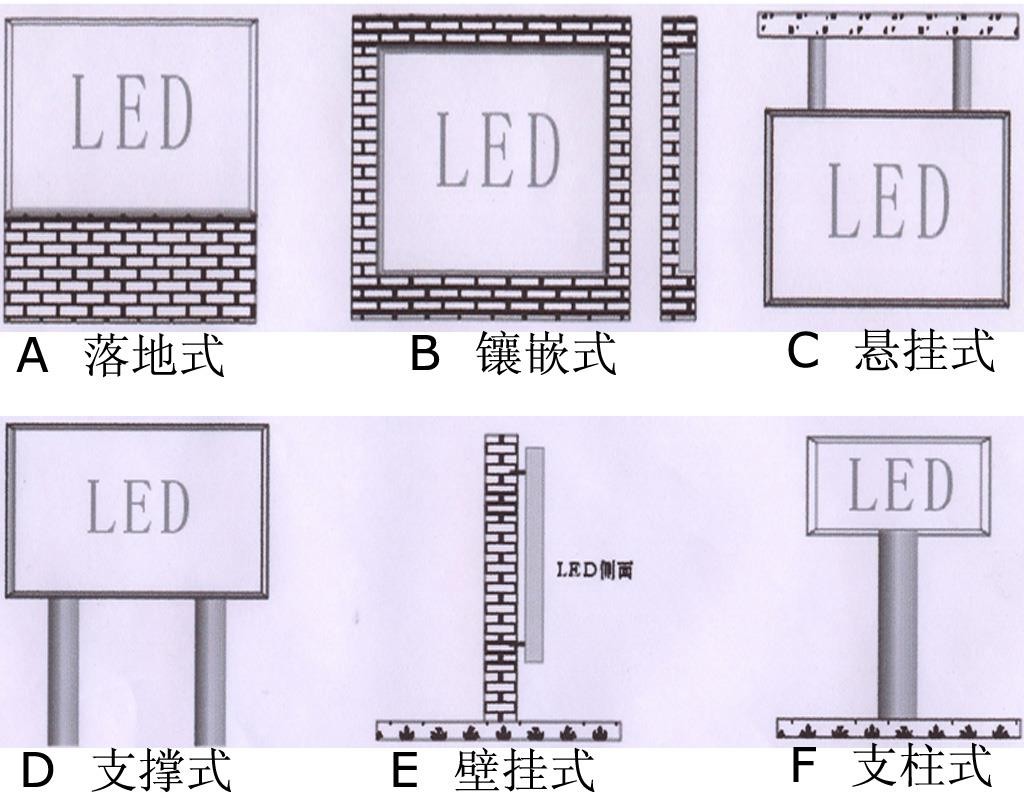 9.安装指导方式9.1 箱体屏安装简介：9.1.1 安装方式(显示屏安装结构简易图)注：以上为目前显示屏安装中常用的六种安装方式，对于室内显示屏一般采 A\B\C\D 四种安装方式， 户外显示屏以上方式均可采用。9.1.2 显示屏结构安装前检查事项：•	底层的结构是否牢固；•	结构的宽度和高度是否准确，一般比显示屏尺寸大 20mm-50mm 为宜；•	方筒和方筒的距离从底层到顶层都要严格保持一致，否则屏体在安装时会产生缝隙，严重者到 上层很难安装或者安装不上造成返工；•	检查结构里面的通道位置是否合适，会不会挡住箱体的后盖门，否则在屏体安装好以后，箱体 的后盖门无法打开；•	屏体两边的走线的孔会不会被挡住。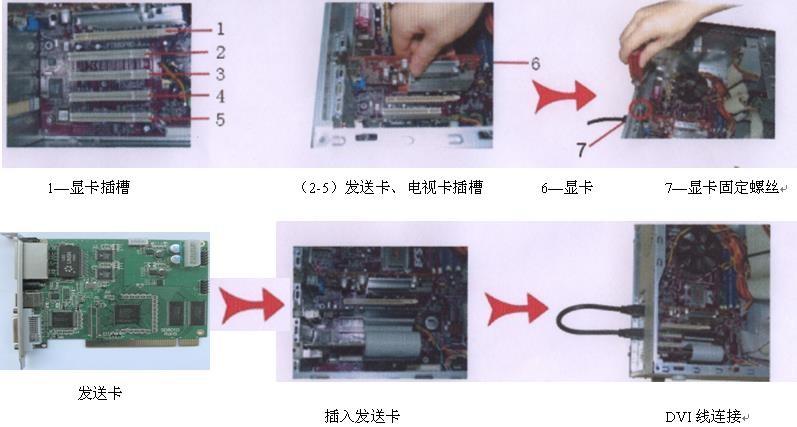 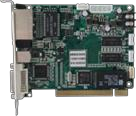 10.软件安装10.1 安装简介电脑的基本配置要求10.1.1 操作系统：中英文 Windows98/me/2000/NT/XP/Vista/Win710.1.2 硬件配置：•	CPU：奔腾 2.6GHz 以上；•	内存：1G 以上；•	独产显卡标准 VGA/DVI 双输出显示模式，显存 512 MHz 以上。10.1.3 相关辅助软件安装：微软公司的媒体播放器(MediaPlayer)、OFFICE2000-2007、RealPlayer。10.2 安装方法简介及安装步骤：•	断开电脑电源，打开主机箱后盖，将显卡插入 AGP 插槽；•	将发送卡插入 PCI 插槽，装上电脑后盖；•	打开电脑电源，启动电脑，等电脑运行稳定后，将我司提供的配套光盘放入光驱；•	备份光盘数据，安装相关软件及驱动。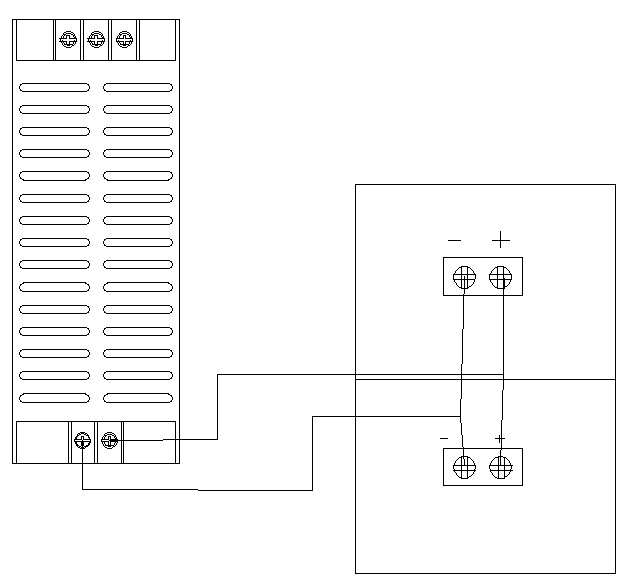 11.开关电源配置参数12.产品使用注意事项12.1. LED 焊接。使用烙铁人手焊接：	推荐使用低于 25W 以下的烙铁，焊接时烙铁的温度必须保持在 315℃以下，且每个电 极只能进行一次焊接，每次焊接的时间不得超过 3 秒；当第一次没有焊接好时，必须 停 10S 后才可以焊接；第二次没有焊接好时，必须更换新 SMD 灯。 开关电源外壳、箱体、屏体等严格接地；	烙铁不能接触的环氧树脂部分；	当焊接好之后，要让它冷却到温度低于 40℃才可以包装；12.2. LED 清洗：	不要使用不明化学液体清洗 SMD LED，不明化学液体可能会损坏 SMD LED；必要清 洗时，把 SMD LED 沉浸在酒精里，在正常的室温下少于 1 分钟并且自然干燥 15 分钟， 然后才开始使用；    在焊接后推荐使用酒精进行清洗，在温度不高于 30℃的条件下持续 3 分钟，不高于 50℃ 的条件下持续 30 秒。使用其它类似溶剂清洁前，请先确认使用的溶剂不会对 LED 的封 装和环氧树脂部份造成损伤；	超声波清洗也是有效的方法，一般最大功率不应超过 300W，否则可能对 LED 造成损伤； 在使用前必须预先测试清洗条件是否会对 LED 造成损伤；不推荐使用；12.3.   LED 防潮湿包装： 为避免产品在运输及储存中吸湿，SMD LED 的包装袋是用防潮的铝包装袋包装，并且 包装袋里面含有干燥剂，干燥剂主要起到控制包装袋里的湿度，湿度卡主要是起到监 控包装袋里的湿度；12.4.   LED 贮存：	本产品使用密封防潮抗静电袋包装，并附有干燥剂，未开封的产品有半年的保存时间。 当超过保持期时需要重新烘烤；	开封前，产品须存放在温度不高于 30℃, 湿度不高于 60%RH 的环境中；	开封后，产品须存放在温度不高于 30℃,湿度不高于 10%RH 的环境中，且应该在 168 小时（7 天）内使用完；	工作环境为温度不高于 30℃,湿度不高于 60%RH. 在干燥的报季节必须在 24 小时用完， 在潮湿的季节必须在此 12 小时内用完，否则须做烘烤处理才可使用；12.5.  静电：		静电（ESD）和电涌(EOS)会导致产品特性发生改变，例如正向电压降低等，如果情况 严重甚至会损毁坏产品。所以在使用时必须采取有效的防静电措施；	所有相关的设备和机器都应该正确接地，同时必须采取其他防止静电和电涌的措施；		使用防静电手环，防静电垫子，防静电工作服、工作鞋、手套，防静电容器，都是有 效的防止静电和电涌的措施；12.6.  拿取： 直接用手拿取产品不但会污染封装树脂表面，也可能由于静电等因素导致产品性能的 改变；过度的压力也可能直接影响封装内部的管芯和金线，因此请勿对产品施加过度 压力，特别当产品处于高温状态下，例如在回流焊接过程中；12.7.  单元板12.7.1 批次标识：	在整个生产过程中，单元板上须要有明确的批次标识；12.7.2 包装：	老化好的产品包装应在温度小于 30℃，湿度小于 60%RH 的环境下进行；	每个纸箱应放入不低于 500g 的干燥剂或吸湿袋；	考虑到囤货和回潮天气，包装应尽可能严实，避免直接与空气接触，最好能密封；	箱体上要标明产品型号和生产批次号，不同批号的产品不能装在同一包装箱，否则用 到显示屏上将会产生色块（马赛克）现象；12.7.3 储存：	包装好的产品应放在较为干燥的环境，湿度要控制在 70%RH 以下，特别是在霉雨天气， 仓库不能出现回潮；	包装好的产品存放时间如果超过一个月，建议拿出来做 2 小时的老化后，再包装入库；12.8.  显示屏12.8.1 显示屏拼装： 一块显示屏体要选用同一批次的单元板。如要用到 2 批次以上单元板，要上报到技术 部处理；12.8.2 使用注意： 此类 SMD 显示屏不能使用在严重潮湿环境下，特别是在回潮天气产品的保存使用，如 显示屏的使用及储存不好，会造成 LED 灯烧死、暗亮、短路、开路和灯体损坏，并会 造成在显示屏上出现串亮情况；为提高显示屏及 LED 的产品使用寿命，请遵循以下使 用及储存方法，最好能将环境湿度控制在 70%RH 以下；12.8.3 固定类显示屏：	建议在干燥的季节，每周最少要开显示屏 1 天； 在 60%～80%RH 相对湿度范围内，建议每天最少要开显示 1 次，每次 2 小时以上来去除 显示屏上的湿气，时间最好为早上 7 点到 10 点之间或晚上 6 点到 10 点之间；	如湿度高于 80%RH 或回潮天气，建议每天播放视频 8H 以上，并且晚上要关好相关门窗， 防止晚上回潮造成严重不良；特别是回潮天，建议有条件的可以 24 小时开机播放视屏；12.8.4 租赁屏显示屏： 每次使用完之后，需立即装入航空箱，如显示屏上沾有水，必须将其吹干后方可放入， 并盖好航空箱盖；	在每个航空箱内，请放入不低于 500g 的干燥剂或吸湿袋； 在干燥的季节，每 1 个月最少取出 1 次播放视屏 2H 以上，在 60%～80%RH 相对湿度范 围内每半个月取出播放视频 2H 以上，超过 80%RH 和在回潮天气，每周必须取出放视频 2H 以上，所有的播放完之后，需立即放放航空箱内，封好保存（请注意检查航空内干 燥剂或吸湿袋有无失效，另多放干燥剂可以提高箱内的干燥度，可以加长开箱开机烤 机的时间）； 出租使用时，不要有雨水沾到显示屏正面，如有水沾上，要尽快点亮显示屏，靠灯和 IC 发热将雨水蒸发；12.9 室内 LED 显示屏使用环境13.室内 P2.5 三十二扫全彩表贴三合一（大衬板）备件元器件贴片位置元器件贴片位置74HC245(TSSOP)U1-U4电阻 66B,4.7KΩR1-R374HC138(SOP)U5电阻（可调）RR1-RR8恒流芯片(SSOP)UR1-UR8	、UG1-UG8	、UB1-UB8电阻（可调）RG1-RG8ICN2012U6-U13电阻（可调）RB1-RB8电容 104PC1-C37贴片 2*10P 简易牛 角 座 ( 间 距 2.54mm)JIN-JOUT贴片电解电容CA2 、 CA4-CA6 、CA8、CA10-CA11贴 片 电 源 座 VH3.96S1备注：D1、CA1、CA3、CA7、CA9 为保留元器件,不用贴;所有阻容件为 0603 封装。备注：D1、CA1、CA3、CA7、CA9 为保留元器件,不用贴;所有阻容件为 0603 封装。备注：D1、CA1、CA3、CA7、CA9 为保留元器件,不用贴;所有阻容件为 0603 封装。备注：D1、CA1、CA3、CA7、CA9 为保留元器件,不用贴;所有阻容件为 0603 封装。P2.5(128*64)表贴 32 扫单元板开关电源配置表P2.5(128*64)表贴 32 扫单元板开关电源配置表P2.5(128*64)表贴 32 扫单元板开关电源配置表P2.5(128*64)表贴 32 扫单元板开关电源配置表P2.5(128*64)表贴 32 扫单元板开关电源配置表开关电源单个单元板电流电源重量(含电源板)电源重量(含电源板)带单元板个数4.5V 40A5.2A1.08kg/个1.08kg/个6 个4.5V 80A5.2A0.352kg/个0.352kg/个10-11 个示意图示意图示意图相应说明相应说明1 个 4.5V 40A 电源带 6 块单元板，1 个 4.5V80A 电源带 10-11 块单元板，组装时，可按 1 块单元板一组电源线到电源来组装，具体可 参照左图所示；1 个 4.5V 40A 电源带 6 块单元板，1 个 4.5V80A 电源带 10-11 块单元板，组装时，可按 1 块单元板一组电源线到电源来组装，具体可 参照左图所示；项目描述温度整屏工作温度：0-40℃。其它温度范围，需加装温控设备。湿度湿度范围：10%-95%，条件：湿度超过 80%，显示屏需正常工作 8 小时/天。尘埃室内产品无防护等级或 IP30，显示屏不应暴露在尘埃较多的环境中，比如演播室装修、改造等，需对显示屏进行特殊防护。特别装修时不能把 LED 显示屏安装。腐蚀性气体腐蚀性气体在空气中含有盐或酸气的环境中，会造成电子元件的腐蚀、结晶漏电等现象。电磁辐射显示屏不宜安置在电磁辐射、射频辐射超过场强 5V/m 干扰源的环境中避开强光照射的方 向强光会影响显示屏的显示效果，长时间注视也会对人眼造成敏锐度下降、炫目、短时 间失明等现象。远离水源室内产品防护等级低，水可使电路短路，导致电路器件损毁，故需远离水源。静电危害金属构件需接地良好，注意接地电阻≤4Ω。防止潮湿环境中，静电对电子器件的损坏，同时避免静电对人体的伤害。人身伤害显示屏安装的角度和高度需适宜，尖锐的边角需包装，防止强硬外壳对人体的伤害。避免对安装完的 LED 显示屏进 行施工LED 显示屏安装完后严禁再施工，防止 LED 显示屏受到大电流冲击及尘埃影响，例如： 电焊、电锯等设备操作。室内  P2.5 三十二扫全彩表贴三合一单元板(螺丝)备件室内  P2.5 三十二扫全彩表贴三合一单元板(螺丝)备件室内 P2.5 三十二扫全彩表贴三合一单元板(磁铁)备件室内 P2.5 三十二扫全彩表贴三合一单元板(磁铁)备件名称规格名称规格SMD 芯片74HC245   SSOPSMD 芯片74HC245   SSOPSMD 芯片ICN2038SMD 芯片ICN2038SMD 芯片74HC138   SOPSMD 芯片74HC138   SOPSMD 芯片ICN2012 SOP-16SMD 芯片ICN2012 SOP-16贴片灯管CRGB2020120*R**G**B*贴片灯管CRGB2020120*R**G**B*半成品排线20P/15cm  （间距 2.54mm）半成品排线20P/26cm（间距 2.54mm）VH3.96 压线式条形 连接线1 拖 2-60cm-25VH3.96 压线式条形连接线1 拖 2-60cm-25配螺丝出货配螺丝出货配磁铁配磁铁备注： 备件的数量根据单元板的出货数量而定。备注： 备件的数量根据单元板的出货数量而定。备注： 备件的数量根据单元板的出货数量而定。备注： 备件的数量根据单元板的出货数量而定。备注： 备件的数量根据单元板的出货数量而定。